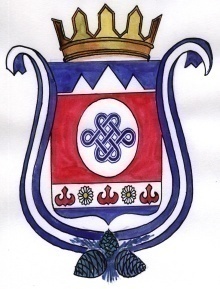 РЕШЕНИЕ                                                                                 ЧЕЧИМ«29» марта  2019 г                  с. Улусчерга                                № 6-5Об утверждении Положения о бюджетном процессе в МО Улусчергинское сельское поселение в новой редакции     На основании протеста прокурора Шебалинского района, а также руководствуясь Бюджетным кодексом Российской Федерации, Федеральным законом «Об общих принципах организации местного самоуправления в Российской Федерации» от 06.10.2003 г. № 131-ФЗ, Уставом МО Улусчергинского сельского поселения,  Совет депутатовРЕШИЛ:Признать утратившим силу Решение Совета депутатов МО Улусчергинское сельское поселение от 24.02.2014 г. № 4-2 «Об утверждении Положения о бюджетном процессе в МО Улусчергинское сельское поселение»Принять положение о бюджетном процессе в муниципальном образовании Улусчергинское сельское поселение в новой редакции согласно Приложению № 1.Опубликовать решение согласно Уставу администрации МО Улусчергинское сельское поселение.Контроль над исполнением настоящего Решения оставляю за собой.Глава администрации   МО Улусчергинское сельское поселение                                З. В. Баженова